РАБОЧАЯ ПРОГРАММА ПРОФЕССИОНАЛЬНОГО МОДУЛЯПМ.04 Приготовление, оформление и подготовка к реализации холодных и горячих сладких блюд, десертов, напитков разнообразного ассортиментапо профессии: 43.01.09 Повар, кондитер                                                               Бохан 2019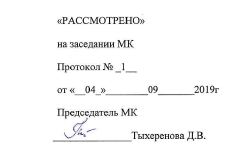 Рабочая про-грамма составлена на основе: примерной программы профессионального модуля ПМ.04 При-готовление, оформление и подготовка к реализации холодных и горячих сладких блюд, десер-тов, напитков разнообразного ассортимента СПО 43.01.09 Повар, кондитерОрганизация – Разработчик:  Государственное бюджетное профессиональное образовательное  учреждение  Иркутской  области  « Боханский  аграрный техникум». Разработчик: Ситникова Валентина Вячеславовна – преподаватель .Рецензент: (от работодателя) ИП «Далбаева Н.Н.» кафе Сакура.                 Шеф- повар                                                Филиппова Н.С.                                                                (место работы)                                (занимаемая должность)                                  (инициалы, фамилия)                СОДЕРЖАНИЕОБЩАЯ  ХАРАКТЕРИСТИКА  РАБОЧЕЙ  ПРОГРАММЫ   ПРОФЕССИОНАЛЬНОГОМОДУЛЯ	2. СТРУКТУРА И СОДЕРЖАНИЕ ПРОФЕССИОНАЛЬНОГО МОДУЛЯ	63. УСЛОВИЯ РЕАЛИЗАЦИИ ПРОГРАММЫ	14КОНТРОЛЬ  И  ОЦЕНКА  РЕЗУЛЬТАТОВ  ОСВОЕНИЯ  ПРОФЕССИОНАЛЬНОГОМОДУЛЯ (ПО РАЗДЕЛАМ)	17ОБЩАЯ ХАРАКТЕРИСТИКА ПРОГРАММЫ ПРОФЕССИОНАЛЬНОГО МОДУЛЯОбласть применения программы Программа профессионального модуля является частью основной образовательной про-граммы в соответствии с ФГОС СПО по профессии 43.01.09 Повар, кондитер1.2. Цель и планируемые результаты освоения профессионального модулярезультате изучения профессионального модуля студент должен освоить вид профессио-нальной деятельности «Приготовление, оформление и подготовка к реализации холодных и горячих сладких блюд, десертов, напитков разнообразного ассортимента» и соответствующие ему общие и профессиональные компетенций.1.2.1. Общие компетенции:1.2.2. Профессиональные компетенции:В результате освоения профессионального модуля студент должен:Иметь  практический	подготовки, уборки рабочего места, выбора, подготовки к работе, безопасной экс-опыт	плуатации технологического оборудования, производственного инвентаря, инстру-ментов, весоизмерительных приборов;выбора, оценки качества, безопасности продуктов, полуфабрикатов, приготовления,творческого оформления, эстетичной подачи холодных и горячих сладких блюд, де-сертов, напитков разнообразного ассортимента, в том числе региональных;упаковки, складирования неиспользованных продуктов;порционирования (комплектования), упаковки на вынос, хранения с учетом требо-ваний к безопасности готовой продукции;ведения расчетов с потребителямиДля углубления (детального изучения) подготовки обучающихся в рамках основного вида деятельности из часов вариативной части добавлены часы на:Самостоятельная работа обучающихсяОрганизация и техническое оснащение работ по приготовлению горячих сладких блюд разнообразного ассортимента.Виды, назначение технологического оборудования и производственного инвентаря, инструментов, весоизмерительных приборов, посуды, правила их подбора и безопасного ис-пользования, правила ухода за ними.Контроль хранения и расхода продуктов. Условия и сроки хранения с учетом требова-ний к безопасному хранению пищевых продуктов (ХАССП).Выбор посуды для отпуска, способы подачи в зависимости от типа организации пита-ния и способа обслуживания («шведский стол», выездное обслуживание (кейтеринг), фур-шет).СТРУКТУРА И СОДЕРЖАНИЕ ПРОФЕССИОНАЛЬНОГО МОДУЛЯ2.1. Структура профессионального модуля2.2. Тематический план и содержание профессионального модуля ПМ.04 Организация и ведение процессов приготовления, оформления и подготовки к реализации холодных и горячих десертов, напитков сложного ассортимента с учетом потребностей различных категорий потребителей, видов и форм обслуживанияразличных жидкостях). Комбинирование различных способов и современные методы приготовления горячих сладких блюд (взбивание, перемешивание).УСЛОВИЯ РЕАЛИЗАЦИИ ПРОГРАММЫ3.1. Материально-техническое обеспечениеРеализация программы предполагает наличие учебного кабинета Техническое оснащение и организации рабочего места; лаборатории Учебная кухня ресторана Оборудование учебного кабинета Техническое оснащение и организация рабочего места: -доска учебная; -рабочее место преподавателя;-столы, стулья для студентов на 25-30 обучающихся;шкафы для хранения муляжей (инвентаря), раздаточного дидактического материала и др. Технические средства обучения: компьютер, средства аудиовизуализации, мультимедийный проектор; наглядные пособия (натуральные образцы продуктов, муляжи, плакаты, DVD фильмы, мультимедийные пособия).Оборудование Учебной кухни ресторана технологическим оборудованием:Зона для приготовления супов, горячих блюд, кулинарных изделий и закусок: весоизмеритель-ное оборудование:весы настольные; электронные; холодильное оборудование:шкаф холодильный; шкаф морозильный; шкаф интенсивной заморозки; охлаждаемый прила-вок-витрина; льдогениратор; механическое оборудование:блендер (гомогенизатор), (ручной с дополнительной насадкой для взбивания); слайсер; куттер или бликсер (для тонкого измельчения продуктов) ; процессор кухонный; овощерезка; плане-тарный миксер; привод универсальный с взбивания; тепловое оборудование: плиты электри-ческие или с индукционном нагревом; печь пароконвекционная; конвекционная печь; вок сковорода; гриль электрический; гриль – саломандра; фритюрница;микроволновая печь; оборудование для упаковки, оценки качества и безопасности пищевых продуктов:овоскоп; нитраттестер; машина для вакуумной упаковки; термоупаковщик; оборудование для мытья посуды:машина посудомоечная; вспомогательное оборудование:стол производственный с моечной ванной; стеллаж передвижной; моечная ванна двухсекци-онная.Инвентарь, инструменты, кухонная посуда: функциональные емкости из нержавеющей стали для хранения и транспортировки;, термобоксы; набор разделочных досок (деревянных с маркеровкой «СО», «Гастрономия», «Готовая про-дукция» или из пластика с цветовой маркеровкой для каждой группы продуктов); подставка для разделочных досок; термометр со щупом; мерный стакан; венчик; миски (нержавеющая сталь) ; сито, шенуа; лопатки (металлические, силиконовые), половник; пинцет, щипцы кули-нарные; набор ножей «поварская тройка», мусат для заточки ножей; корзины для органиче-ских и неорганических отходов.Кухонная посуда:набор кастрюль 5л, 3л, 2л, 1.5л, 1л; сотейники 0.8л, 0.6л, 0.2л;набор сковород диаметром 24см, 32см; гриль сковорода; сотейники суповые миски расходные материалы:стрейч пленка для пищевых продуктовпакеты для вакуумного аппарата, шпагат, контейнеры одноразовые для пищевых продуктов, перчатки силиконовые посуда для презентации: тарелки глубокие, тарелки глубокие (шляпа), тарелки плоские диаметром 24см, 32см, блюдо прямоугольное, соусники14Оснащение рабочих мест учебной кухни ресторана оборудованием, инвентарем, инструментами, посудой:Учебной кухне ресторана оборудованы зоны инструктажа, оснащенные компьютером, про-ектором, интерактивной доской.Программа модуля включает в себя обязательную производственную практику, которая про-водится на базе организаций питания.Оборудование и технологическое оснащение рабочих мест на базе практики: весоизмеритель-ное оборудование, овощерезательная машина, пароконвектомат, электрическая плита, проти-рочная машина, блендер, слайсер, холодильные шкафы; шкаф шоковой заморозки, инстру-менты, инвентарь, посуда (разделочные доски, ножи поварской тройки; щипцы универсаль-ные; лопатка; веселка; венчик; ложки; шумовка; экономной очистки овощей; гастроемкости; кастрюли; сотейники; сковороды; сито; сито конусообразное, нуазетные выемки и др.).3.2. Информационное обеспечение обученияПеречень используемых учебных изданий, Интернет-ресурсов, дополнительной литературыОсновные источники (печатные):Профессиональный стандарт «Повар». Приказ Министерства труда и социальной за-щиты РФ от 08.09.2015 № 610н (зарегистрировано в Минюсте России 29.09.2015 № 39023).Профессиональный стандарт «Руководитель предприятия питания». Приказ Министер-ства труда и социальной защиты РФ от 07.05.2015 № 281н (зарегистрировано в Минюсте Рос-сии 02.06.2015 № 37510).Профессиональный стандарт «Кондитер/Шоколатье».Сборник технических нормативов – Сборник рецептур на продукцию для обучающихся во всех образовательных учреждениях/ под общ.ред. М.П. Могильного, В.А.Тутельяна. - М.: ДеЛипринт, 2015.- 544с.Сборник технических нормативов – Сборник рецептур на продукцию диетического пи-тания для предприятий общественного питания/ под общ.ред. М.П. Могильного, В.А.Ту-тельяна. - М.: ДеЛи плюс, 2013.- 808с.Сборник рецептур блюд и кулинарных изделий для предприятий общественного пита-ния:15Сборник технических нормативов. Ч. 1 / под ред. Ф.Л.Марчука - М.: Хлебпродинформ, 1996.– 615 с.Сборник рецептур блюд и кулинарных изделий для предприятий общественного пита-ния: Сборник технических нормативов. Ч. 2 / Под общ.ред. Н.А.Лупея. - М.: Хлебпродинформ,1997.- 560 с.Сборник технологических нормативов по производству мучных кондитерских и булоч-ных изделий. Сборник рецептур. / Минторг России – М.: Легкая промышленность и бытовое обслуживание, 1999.Сборник рецептур мучных кондитерских и булочных изделий для предприятий обще-ственного питания М. «Экономика», 1986г.Общественное питание. Справочник кондитера М., 2012Анфимова Н.А. Кулинария: учебник для НПО/ Н.А Анфимова, Л.Л. Татарская. – М.: Издательский центр «Академия», 2014 – 328 с.Бутейкис Н.Г. Технология приготовления мучных кондитерских изделий: учебник для НПО. – 13-е изд. стер./ Н.Г. Бутейкис. – М.: Академия, 2014. – 336с.Кащенко В.Ф. Оборудование предприятий общественного питания: учебное посо-бие/В.Ф. Кащенко, Р.В. Кащенко. – М.: Альфа, 2015. – 416 с.Матюхина З.П. Товароведение пищевых продуктов: учебник для нач. проф. образова-ния / З.П. Матюхина. - М.: Академия, 2014. – 336 с.Мармузова Л.В. Основы микробиологии, санитарии и гигиены в пищевой промышлен-ности:учебник для НПО/ Л.В. Мармузова. - М.: Академия, 2014. – 160 с.Радченко С.Н Организация производства на предприятиях общественного питания: учебник для нач. проф. образования /С.Н. Радченко.- «Феникс», 2013 – 373 с.Профессиональные стандарты индустрии питания. Т.1 / Федерация Рестораторов и Оте-льеров. - М.: Ресторанные ведомости, 2013. – 512 с.Усов В.В. Организация производства и обслуживания на предприятиях общественного питания: учебник для нач. проф. образования/ В.В. Усов. – 3-е издание, стер. - М.: Академия,2014.- 416с.Дополнительные источники:Дубровская Н.И. Технология приготовления мучных кондитерских изделий. Рабочая тетрадь. В 2-х частях. Ч.1: учеб.пособие для нач. проф. образования /Н.И.Качурина. – М. Ака-демия, 2010. – 112 с.Дубровская Н.И. Технология приготовления мучных кондитерских изделий. Рабочая тетрадь. В 2-х частях. Ч.2: учеб.пособие для нач. проф. образования /Н.И.Качурина. – М. Ака-демия, 2010. – 112 с.Шрамко Е.В. Уроки и техника кондитерского мастерства/Е. Шрамко – М,: ЗАО «Изда-тельский дом «Ресторанные ведомости», 2014 - 160 с.CHEFART. Коллекция лучших рецептов/[сост. Федотова Илона Юрьевна]. – М.: ООО«Издательский дом «Ресторанные ведомости», 2016 - 320 с.: ил.16КОНТРОЛЬ И ОЦЕНКА РЕЗУЛЬТАТОВ ОСВОЕНИЯ ПРОФЕССИОНАЛЬНОГО МОДУЛЯ (ПО РАЗДЕЛАМ)–соответствие  содержания  рабочего  места  требованиям  стандартов  чистоты,  охраны   -  заданий  по  самостоятель-–разработка детального плана действий;–правильность оценки рисков на каждом шагу;– точность оценки плюсов и минусов полученного результата, своего плана и его реализа-ции, предложение критериев оценки и рекомендаций по улучшению плана- заданий по учебной и про-изводственной практике;- заданий для самостоятель-ной работыПромежуточная аттеста-ция:экспертное наблюдение и оценка в процессе выполне-ния:практических заданий на диф.зачете по МДК;заданий экзамена по мо-дулю;экспертная оценка защиты отчетов по учебной и произ-водственной практикам1920КодНаименование общих компетенцийОК 01Выбирать способы решения задач профессиональной деятельности, применительно к различ-ным контекстамОК 02Осуществлять поиск, анализ и интерпретацию информации, необходимой для выполнения за-дач профессиональной деятельностиОК.03Планировать и реализовывать собственное профессиональное и личностное развитиеОК.04Работать в коллективе и команде, эффективно взаимодействовать с коллегами, руководством,клиентамиОК.05Осуществлять устную и письменную коммуникацию на государственном языке с учетом осо-бенностей социального и культурного контекстаОК.06Проявлять гражданско-патриотическую позицию, демонстрировать осознанное поведение наоснове общечеловеческих ценностейОК.07Содействовать сохранению окружающей среды, ресурсосбережению, эффективно действоватьв чрезвычайных ситуацияхОК.09Использовать средства физической культуры для сохранения и укрепления здоровья в процессепрофессиональной деятельности и поддержание необходимого уровня физической подготов-ленностиОК.10Пользоваться профессиональной документацией на государственном и иностранном языкеКодНаименование видов деятельности и профессиональных компетенцийВД 4Приготовление, оформление и подготовка к реализации холодных и горячих сладких блюд, де-сертов, напитков разнообразного ассортиментаПК 4.1Подготавливать рабочее место, оборудование, сырье, исходные материалы для приготовленияхолодных и горячих сладких блюд, десертов, напитков разнообразного ассортимента в соответ-ствии с инструкциями и регламентамиПК 4.2Осуществлять приготовление, творческое оформление и подготовку к реализации холодныхсладких блюд, десертов разнообразного ассортиментаПК 4.3Осуществлять приготовление, творческое оформление и подготовку к реализации горячих слад-ких блюд, десертов разнообразного ассортиментаПК 4.4Осуществлять приготовление, творческое оформление и подготовку к реализации холодныхнапитков разнообразного ассортиментаПК 4.5Осуществлять  приготовление, творческое оформление  и подготовку к реализации горячихнапитков разнообразного ассортиментаУметьрационально организовывать, проводить уборку рабочего места повара, выбирать,подготавливать к работе, безопасно эксплуатировать технологическое оборудова-ние, производственный инвентарь, инструменты, весоизмерительные приборы с уче-том инструкций и регламентов;соблюдать  правила  сочетаемости,  взаимозаменяемости  продуктов,  подготовки  иприменения пряностей и приправ;выбирать, применять, комбинировать способы приготовления, творческого оформ-ления и подачи холодных и горячих сладких блюд, десертов, напитков разнообраз-ного ассортимента, в том числе региональных;порционировать (комплектовать), эстетично упаковывать на вынос, хранить с уче-том требований к безопасности готовой продукцииЗнатьтребования охраны труда, пожарной безопасности, производственной санитарии иличной гигиены в организациях питания;виды, назначение, правила безопасной эксплуатации технологического оборудова-ния, производственного  инвентаря,  инструментов, весоизмерительных приборов,посуды и правила ухода за ними;ассортимент, требования к качеству, условиям и срокам хранения, рецептуры, ме-тоды приготовления, варианты оформления и подачи холодных и горячих сладкихблюд, десертов, напитков, в том числе региональных;нормы расхода, способы сокращения потерь, сохранения пищевой ценности продук-тов при приготовлении и хранении;правила и способы сервировки стола, презентации холодных и горячих сладкихблюд, десертов, напитков разнообразного ассортимента, в том числе региональныхОбъем образовательной программы, часОбъем образовательной программы, часОбъем образовательной программы, часОбъем образовательной программы, часОбъем образовательной программы, часОбъем образовательной программы, часОбъем образовательной программы, часКодыОбъем об-Занятия во взаимодействии с преподавателем, час.Занятия во взаимодействии с преподавателем, час.Занятия во взаимодействии с преподавателем, час.Занятия во взаимодействии с преподавателем, час.Занятия во взаимодействии с преподавателем, час.Занятия во взаимодействии с преподавателем, час.Занятия во взаимодействии с преподавателем, час.Кодыразова-Обучение по МДК, час.Обучение по МДК, час.ПрактикиПрактикипрофес-сио-разова-Обучение по МДК, час.Обучение по МДК, час.ПрактикиПрактикипрофес-сио-Наименования разделов профессиональногоНаименования разделов профессиональноготельнойв т.ч.в т.ч.Самостоя-наль-ных об-Наименования разделов профессиональногоНаименования разделов профессиональноготельнойв т.ч.в т.ч.производствен-Самостоя-наль-ных об-модулямодуляпро-производствен-тельная ра-наль-ных об-модулямодуляпро-лабораторные ра-производствен-тельная ра-щих компе-модулямодуляпро-всего,лабораторные ра-учебнаянаятельная ра-щих компе-граммы,всего,боты и практиче-теория,теория,учебнаянаяботатенцийграммы,часовботы и практиче-теория,теория,часовботатенцийчас.часовские занятия, ча-часовчасовчасовчас.ские занятия, ча-часовчасовские занятия, ча-часовчасовсов1234456789ПК 4.1-4.6Раздел модуля 1. Организация  процессовРаздел модуля 1. Организация  процессовОК1-7, 9,10приготовления и подготовки к реализацииприготовления и подготовки к реализации3832326-6холодных и горячих десертов, напитков раз-холодных и горячих десертов, напитков раз-32326-6холодных и горячих десертов, напитков раз-холодных и горячих десертов, напитков раз-нообразного ассортиментанообразного ассортиментаПК 4.2.-4.3Раздел модуля 2. Приготовление и подго-Раздел модуля 2. Приготовление и подго-ОК1-7, 9,10товка  к  реализациихолодных  и  горячих5543431812сладких блюд, десертов разнообразного ас-сладких блюд, десертов разнообразного ас-1812сладких блюд, десертов разнообразного ас-сладких блюд, десертов разнообразного ас-сортиментаПК 4.4.-4.5Раздел модуля 3. Приготовление и подго-Раздел модуля 3. Приготовление и подго-1078989ОК1-7, 9,10товка  к  реализациихолодных  и  горячих107898910           18ОК1-7, 9,10товка  к  реализациихолодных  и  горячих10           18напитков  разнообразного ассортиментанапитков  разнообразного ассортиментанапитков  разнообразного ассортиментанапитков  разнообразного ассортиментаПК 41-4.6Учебная и производственная практикаУчебная и производственная практика144-7272Всего:3441641643472723634727236Наименование разделов иНаименование разделов иНаименование разделов итем профессиональноготем профессиональноготем профессиональногоСодержание учебного материала, лабораторные работы и практические занятия, внеаудиторная (самостоятельная) учебная ра-Объеммодуля (ПМ),модуля (ПМ),бота обучающихся, курсовая работа (проект) (если предусмотрены)часовмеждисциплинарных курсовмеждисциплинарных курсовмеждисциплинарных курсов(МДК)(МДК)Раздел модуля 1. Организация процессов приготовления и подготовки к реализации холодных и горячих десертов, напитков сложного ассортиментаРаздел модуля 1. Организация процессов приготовления и подготовки к реализации холодных и горячих десертов, напитков сложного ассортиментаРаздел модуля 1. Организация процессов приготовления и подготовки к реализации холодных и горячих десертов, напитков сложного ассортиментаРаздел модуля 1. Организация процессов приготовления и подготовки к реализации холодных и горячих десертов, напитков сложного ассортимента38МДК. 04.01 Организация процессов приготовления, подготовки к реализации и хранению холодных и горячих десертов, напитков сложного ассортиментаМДК. 04.01 Организация процессов приготовления, подготовки к реализации и хранению холодных и горячих десертов, напитков сложного ассортиментаМДК. 04.01 Организация процессов приготовления, подготовки к реализации и хранению холодных и горячих десертов, напитков сложного ассортиментаМДК. 04.01 Организация процессов приготовления, подготовки к реализации и хранению холодных и горячих десертов, напитков сложного ассортимента38МДК. 04.01 Организация процессов приготовления, подготовки к реализации и хранению холодных и горячих десертов, напитков сложного ассортиментаМДК. 04.01 Организация процессов приготовления, подготовки к реализации и хранению холодных и горячих десертов, напитков сложного ассортиментаМДК. 04.01 Организация процессов приготовления, подготовки к реализации и хранению холодных и горячих десертов, напитков сложного ассортиментаМДК. 04.01 Организация процессов приготовления, подготовки к реализации и хранению холодных и горячих десертов, напитков сложного ассортиментаТема 1.1.СодержаниеСодержание12Характеристика1.1Технологический цикл приготовления холодных сладких блюд разнообразного ассортимента, характеристика, последовательность этапов.1процессов приго-2.2Технологический цикл приготовления горячих сладких блюд разнообразного ассортимента, характеристика, последовательность этапов.1товления, подго-3.3Технологический цикл приготовления  десертов  разнообразного ассортимента, характеристика, последовательность этапов.1товки к реализа-товки к реализа-4.4Технологический цикл приготовления напитков разнообразного ассортимента, характеристика, последовательность этапов.1ции и хранениюции и хранению5.5Комбинирование способов приготовления горячих сладких блюд с учетом ассортимента продукции.1холодных и горя-холодных и горя-6.6Комбинирование способов приготовления холодных сладких блюд с учетом ассортимента продукции.1чих десертов,чих десертов,7.7Самостоятельная учебная работа Комбинирование способов приготовления десертов с учетом ассортимента продукции.1напитков7.7Самостоятельная учебная работа Комбинирование способов приготовления десертов с учетом ассортимента продукции.1напитков8.8Самостоятельная учебная работа Комбинирование способов приготовления напитков с учетом ассортимента продукции18.8Самостоятельная учебная работа Комбинирование способов приготовления напитков с учетом ассортимента продукции19.9Самостоятельная учебная работа Подготовка реферата Требования к организации хранения полуфабрикатов и готовых холодных слад-1ких блюд.1ких блюд.10.10Самостоятельная учебная работа Подготовка реферата Требования к организации хранения полуфабрикатов и готовых горячих сладких1блюд.1блюд.11.11Самостоятельная учебная работа Подготовка реферата Требования к организации хранения полуфабрикатов и готовых десертов.112.12Самостоятельная учебная работа Подготовка реферата Требования к организации хранения полуфабрикатов и готовых напитков.1Тема 1.2.СодержаниеСодержание26Организация и13.1Организация и техническое оснащение работ по приготовлению холодных блюд, разнообразного ассортимента. Виды, назначение техно-1техническоелогического оборудования и производственного инвентаря, инструментов, весоизмерительных приборов, посуды, правила их подбора иоснащение работбезопасного использования, правила ухода за ними.по приготовле-по приготовле-14.2Организация и техническое оснащение работ по приготовлению холодных блюд, разнообразного ассортимента. Виды, назначение техно-1нию, хранению,логического оборудования и производственного инвентаря, инструментов, весоизмерительных приборов, посуды, правила их подбора иподготовке к реа-безопасного использования, правила ухода за нимилизации холод-лизации холод-15.3Организация и техническое оснащение работ по приготовлению горячих сладких блюд разнообразного ассортимента. Виды, назначение1ных и горячихтехнологического оборудования и производственного инвентаря, инструментов, весоизмерительных приборов, посуды, правила их подборадесертов, напит-и безопасного использования, правила ухода за ними.ковков16.4Организация и техническое оснащение работ по приготовлению горячих сладких блюд разнообразного ассортимента. Виды, назначение116.4Организация и техническое оснащение работ по приготовлению горячих сладких блюд разнообразного ассортимента. Виды, назначение1технологического оборудования и производственного инвентаря, инструментов, весоизмерительных приборов, посуды, правила их подбораи безопасного использования, правила ухода за ними.17.5Организация и техническое оснащение работ по приготовлению десертов, разнообразного ассортимента. Виды, назначение технологиче-1ского оборудования и производственного инвентаря, инструментов, весоизмерительных приборов, посуды, правила их подбора и безопас-ного использования, правила ухода за ними.18.6Организация и техническое оснащение работ по приготовлению десертов, разнообразного ассортимента. Виды, назначение технологиче-Организация и техническое оснащение работ по приготовлению десертов, разнообразного ассортимента. Виды, назначение технологиче-1ского оборудования и производственного инвентаря, инструментов, весоизмерительных приборов, посуды, правила их подбора и безопас-ского оборудования и производственного инвентаря, инструментов, весоизмерительных приборов, посуды, правила их подбора и безопас-ного использования, правила ухода за ними.19.7Организация и техническое оснащение работ по приготовлению напитков разнообразного ассортимента. Виды, назначение технологиче-Организация и техническое оснащение работ по приготовлению напитков разнообразного ассортимента. Виды, назначение технологиче-1ского оборудования и производственного инвентаря, инструментов, весоизмерительных приборов, посуды, правила их подбора и безопас-ского оборудования и производственного инвентаря, инструментов, весоизмерительных приборов, посуды, правила их подбора и безопас-ного использования, правила ухода за ними.20.8Организация и техническое оснащение работ по приготовлению напитков разнообразного ассортимента. Виды, назначение технологиче-Организация и техническое оснащение работ по приготовлению напитков разнообразного ассортимента. Виды, назначение технологиче-1ского оборудования и производственного инвентаря, инструментов, весоизмерительных приборов, посуды, правила их подбора и безопас-ского оборудования и производственного инвентаря, инструментов, весоизмерительных приборов, посуды, правила их подбора и безопас-ного использования, правила ухода за ними.21.9Организация хранения, отпуска холодных блюд с раздачи/прилавка, упаковки, подготовки готовой продукции к отпуску на вынос.122.10Организация хранения, отпуска горячих сладких блюд, с раздачи/прилавка, упаковки, подготовки готовой продукции к отпуску на вынос.Организация хранения, отпуска горячих сладких блюд, с раздачи/прилавка, упаковки, подготовки готовой продукции к отпуску на вынос.123.11Организация хранения, отпуска десертов, с раздачи/прилавка, упаковки, подготовки готовой продукции к отпуску на вынос.124.12Организация хранения, отпуска напитков с раздачи/прилавка, упаковки, подготовки готовой продукции к отпуску на вынос.125.13Санитарно-гигиенические требования к организации рабочих мест по приготовлению холодных блюд, разнообразного ассортимента, про-Санитарно-гигиенические требования к организации рабочих мест по приготовлению холодных блюд, разнообразного ассортимента, про-1цессу хранения и подготовки к реализации.26.14Санитарно-гигиенические требования к организации рабочих мест по приготовлению холодных блюд, разнообразного ассортимента, про-Санитарно-гигиенические требования к организации рабочих мест по приготовлению холодных блюд, разнообразного ассортимента, про-1цессу хранения и подготовки к реализации.27.15Санитарно-гигиенические требования к организации рабочих мест по приготовлению горячих сладких блюд, разнообразного ассортимента,Санитарно-гигиенические требования к организации рабочих мест по приготовлению горячих сладких блюд, разнообразного ассортимента,1процессу хранения и подготовки к реализации.28.16Санитарно-гигиенические требования к организации рабочих мест по приготовлению горячих сладких блюд, разнообразного ассортимента,Санитарно-гигиенические требования к организации рабочих мест по приготовлению горячих сладких блюд, разнообразного ассортимента,1процессу хранения и подготовки к реализации.29.17Санитарно-гигиенические требования к организации рабочих мест по приготовлению десертов, разнообразного ассортимента, процессуСанитарно-гигиенические требования к организации рабочих мест по приготовлению десертов, разнообразного ассортимента, процессу1хранения и подготовки к реализации.30.18Санитарно-гигиенические требования к организации рабочих мест по приготовлению напитков разнообразного ассортимента, процессуСанитарно-гигиенические требования к организации рабочих мест по приготовлению напитков разнообразного ассортимента, процессу1хранения и подготовки к реализации.31.19 Организация рабочего места повара по приготовлению холодных и горячих сладких блюд, десертов.  Организация рабочих мест по приготовлению горячих напитков. Организация рабочего места повара по приготовлению холодных и горячих сладких блюд, десертов.  Организация рабочих мест по приготовлению горячих напитков.132.20 Организация рабочего места повара по приготовлению холодных и горячих сладких блюд, десертов. Организация рабочих мест по приготовлению горячих напитков.133.21Практическое занятие №1.  Организация рабочего места повара по приготовлению холодных и горячих сладких блюд, десертов.Орга-1низация рабочих мест по приготовлению горячих напитков.34.22Практическое занятие №1.  Организация рабочего места повара по приготовлению холодных и горячих сладких блюд, десертов.Орга-1низация рабочих мест по приготовлению горячих напитков.35.23Практическое занятие№2. Решение ситуационных задач по подбору технологического оборудования, производственного инвентаря, ин-Практическое занятие№2. Решение ситуационных задач по подбору технологического оборудования, производственного инвентаря, ин-1струментов, кухонной посуды для приготовления холодных и горячих сладких блюд, напитков разнообразного ассортимента. Тренинг пострументов, кухонной посуды для приготовления холодных и горячих сладких блюд, напитков разнообразного ассортимента. Тренинг поотработке практических умений по безопасной эксплуатации технологического оборудования, производственного инвентаря, инструмен-отработке практических умений по безопасной эксплуатации технологического оборудования, производственного инвентаря, инструмен-тов, кухонной посуды в процессе приготовления холодных и горячих сладких блюд, напитков.36.24Практическое занятие№2. Решение ситуационных задач по подбору технологического оборудования, производственного инвентаря, ин-Практическое занятие№2. Решение ситуационных задач по подбору технологического оборудования, производственного инвентаря, ин-1струментов, кухонной посуды для приготовления холодных и горячих сладких блюд, напитков разнообразного ассортимента. Тренинг пострументов, кухонной посуды для приготовления холодных и горячих сладких блюд, напитков разнообразного ассортимента. Тренинг поотработке практических умений по безопасной эксплуатации технологического оборудования, производственного инвентаря, инструмен-отработке практических умений по безопасной эксплуатации технологического оборудования, производственного инвентаря, инструмен-тов, кухонной посуды в процессе приготовления холодных и горячих сладких блюд, напитков.37.25Практическое занятие№2. Решение ситуационных задач по подбору технологического оборудования, производственного инвентаря, ин-1струментов, кухонной посуды для приготовления холодных и горячих сладких блюд, напитков разнообразного ассортимента. Тренинг поотработке практических умений по безопасной эксплуатации технологического оборудования, производственного инвентаря, инструмен-тов, кухонной посуды в процессе приготовления холодных и горячих сладких блюд, напитков.38.26Практическое занятие№2. Решение ситуационных задач по подбору технологического оборудования, производственного инвентаря, ин-1струментов, кухонной посуды для приготовления холодных и горячих сладких блюд, напитков разнообразного ассортимента. Тренинг поотработке практических умений по безопасной эксплуатации технологического оборудования, производственного инвентаря, инструмен-тов, кухонной посуды в процессе приготовления холодных и горячих сладких блюд, напитков.Раздел модуля 2. Приготовление и подготовка к реализации холодных и горячих сладких блюд, десертовРаздел модуля 2. Приготовление и подготовка к реализации холодных и горячих сладких блюд, десертовРаздел модуля 2. Приготовление и подготовка к реализации холодных и горячих сладких блюд, десертовРаздел модуля 2. Приготовление и подготовка к реализации холодных и горячих сладких блюд, десертов162МДК. 04.02 Процессы приготовления ассортимента и подготовки к реализации холодных и горячих сладких блюд, десертов разнообразногоМДК. 04.02 Процессы приготовления ассортимента и подготовки к реализации холодных и горячих сладких блюд, десертов разнообразногоМДК. 04.02 Процессы приготовления ассортимента и подготовки к реализации холодных и горячих сладких блюд, десертов разнообразногоМДК. 04.02 Процессы приготовления ассортимента и подготовки к реализации холодных и горячих сладких блюд, десертов разнообразного        55Тема 2.1.СодержаниеСодержание32Приготовление,11Классификация, ассортимент, требования к качеству, пищевая ценность холодных сладких блюд, десертов.1подготовка к реа-22Правила выбора основных продуктов и ингредиентов к ним подходящего типа к сладким блюдам и десертам.1лизации холод-33Основные характеристики готовых полуфабрикатов промышленного изготовления.  Актуальные направления в приготовлении холодных1ных сладкихсладких блюд.44Комбинирование различных способов и современные методы приготовления холодных сладких блюд проваривание. Способы сокраще-1ния потерь и сохранения пищевой ценности продуктов.55Комбинирование различных способов и современные методы приготовления холодных сладких блюд тушение. Способы сокращения1потерь и сохранения пищевой ценности продуктов.66Комбинирование различных способов и современные методы приготовления холодных сладких блюд вымачивание. Способы сокращения1потерь и сохранения пищевой ценности продуктов.77Самостоятельная учебная работа. Комбинирование различных способов и современные методы приготовления холодных сладких блюд1смешивание. Способы сокращения потерь и сохранения пищевой ценности продуктов.88Самостоятельная учебная работа. Комбинирование различных способов и современные методы приготовления холодных сладких блюд1карамелизация. Способы сокращения потерь и сохранения пищевой ценности продуктов.99Самостоятельная учебная работа. Комбинирование различных способов и современные методы приготовления холодных сладких блюд1желирование. Способы сокращения потерь и сохранения пищевой ценности продуктов.1010Самостоятельная учебная работа. Комбинирование различных способов и современные методы приготовления холодных сладких блюд1взбивание. Способы сокращения потерь и сохранения пищевой ценности продуктов.1111Самостоятельная учебная работа. Комбинирование различных способов и современные методы приготовления холодных сладких блюд1с добавлением горячих дополнительных ингредиентов. Способы сокращения потерь и сохранения пищевой ценности продуктов.1212Комбинирование различных способов и современные методы приготовления холодных сладких блюд: взбивание при одновременном1нагревании, взбивание с дополнительным охлаждением, взбивание с периодическим замораживанием. Способы сокращения потерь исохранения пищевой ценности продуктов.1313Комбинирование различных способов и современные методы приготовления холодных сладких блюд: охлаждение, замораживание, из-1влечение из форм замороженных смесей. Способы сокращения потерь и сохранения пищевой ценности продуктов.1414Комбинирование различных способов и современные методы приготовления холодных сладких блюд: раскатывание, выпекание, формо-1вание). Способы сокращения потерь и сохранения пищевой ценности продуктов.15.15Технологический процесс приготовления и отпуска холодных сладких блюд: натуральных фруктов и ягод. Требования к качеству, оформ-1лению. Условия и сроки хранения.16.16Технологический процесс приготовления и отпуска холодных сладких блюд: компотов. Требования к качеству, оформлению. Условия и1сроки хранения.17.17.17Технологический процесс приготовления и отпуска холодных сладких блюд: фруктов в сиропе. Требования к качеству, оформлению. Усло-1вия и сроки хранения.18.18.18.18Технологический процесс приготовления и отпуска холодных сладких блюд: желированных сладких блюд (киселей, желе). Требования к1качеству, оформлению. Условия и сроки хранения.19.19.19.19Технологический процесс приготовления и отпуска холодных сладких блюд: желированных сладких блюд (муссов, самбука). Требования1к качеству, оформлению. Условия и сроки хранения.20.20.20.20Технологический процесс приготовления и отпуска холодных сладких блюд: крема, мороженого. Требования к качеству, оформлению.1Условия и сроки хранения.21.21.21.21Правила проведения бракеража готовых холодных сладких блюд. Правила сервировки стола и подачи, температура подачи холодны де-1сертов сложного ассортимента.22.22.22.22Выбор посуды для отпуска, способы подачи в зависимости от типа организации питания и способа обслуживания («шведский стол», вы-1ездное обслуживание (кейтеринг).23.23.23Порционирование, эстетичная упаковка, подготовка холодных сладких блюд для отпуска на вынос.124.24.24.24Контроль хранения и расхода продуктов. Условия и сроки хранения с учетом требований к безопасному хранению пищевых продуктов1(ХАССП).25.25.25.25Лабораторная работа№1. Приготовление, оформление, отпуск, оценка качества традиционных желированных сладких блюд желе с со-1блюдением основных правил и условий безопасной эксплуатации необходимого технологического оборудования26.26.26.26Лабораторная работа№1. Приготовление, оформление, отпуск, оценка качества традиционных желированных сладких блюд  мусса с1соблюдением основных правил и условий безопасной эксплуатации необходимого технологического оборудования27.27.27.27Лабораторная работа№1. Приготовление, оформление, отпуск, оценка качества традиционных желированных сладких блюд самбука с1соблюдением основных правил и условий безопасной эксплуатации необходимого технологического оборудования28.28.28.28Лабораторная работа№1. Приготовление, оформление, отпуск, оценка качества традиционных желированных сладких блюд крема с1соблюдением основных правил и условий безопасной эксплуатации необходимого технологического оборудования29.29.29.29Лабораторная работа№2. Приготовление, оформление, отпуск, оценка качества холодных сладких блюд авторских, брендовых, регио-1нальных с соблюдением основных правил и условий безопасной эксплуатации необходимого технологического оборудования.30.30.30.30Лабораторная работа№2. Приготовление, оформление, отпуск, оценка качества холодных сладких блюд авторских, брендовых, регио-1нальных с соблюдением основных правил и условий безопасной эксплуатации необходимого технологического оборудования.31Лабораторная работа№2. Приготовление, оформление, отпуск, оценка качества холодных сладких блюд авторских, брендовых, регио-131нальных с соблюдением основных правил и условий безопасной эксплуатации необходимого технологического оборудования.32.32.32.32Лабораторная работа№2. Приготовление, оформление, отпуск, оценка качества холодных сладких блюд авторских, брендовых, регио-1нальных с соблюдением основных правил и условий безопасной эксплуатации необходимого технологического оборудования.Тема 2.2.  Приго-Тема 2.2.  Приго-Тема 2.2.  Приго-СодержаниеСодержание23товление,  подго-товление,  подго-33.33.1Классификация, ассортимент, требования к качеству, пищевая ценность горячих сладких блюд, десертов. Правила выбора основных про-1товка  креализа-реализа-реализа-дуктов и ингредиентов к ним подходящего типа.циигорячих34.34.2Основные характеристики готовых полуфабрикатов промышленного изготовления Актуальные направления в приготовлении горячих1сладких блюд, де-сладких блюд, де-сладких блюд, десертов.сертов35.35.35.3Комбинирование различных способов и современные методы приготовления горячих сладких блюд (смешивание, проваривание). Комби-1нирование различных способов и современные методы приготовления горячих сладких блюд (запекание в формах на водяной бане, варка36.4     Самостоятельная учебная работа. Комбинирование различных способов и современные методы приготовления горячих сладких блюд1(глазирование).375Самостоятельная учебная работа. Комбинирование различных способов и современные методы приготовления горячих сладких блюд1(фламбирование).38.6Самостоятельная учебная работа. Комбинирование различных способов и современные методы приготовления горячих сладких блюд1(растапливание шоколада, обмакивание в жидкое «фондю»).39.7Самостоятельная учебная работа. Комбинирование различных способов и современные методы приготовления горячих сладких блюд1(порционирование).40.8Самостоятельная учебная работа. Рецептуры, технология приготовления, правила оформления и отпуска горячих сладких блюд, десер-1тов, в том числе региональных кухонь мира (горячего суфле, пудингов, шарлоток, штруделей). Подбор сладких соусов, способы подачисоусов к сладким блюдам.41.9Самостоятельная учебная работа. Рецептуры, технология приготовления, правила оформления и отпуска горячих сладких блюд, десер-1тов, в том числе региональных кухонь мира (блинчиков, яблок в тесте и т.д.). Подбор сладких соусов, способы подачи соусов к сладкимблюдам.42.10Самостоятельная учебная работа. Рецептуры, технология приготовления, правила оформления и отпуска горячих сладких блюд, десер-1тов, в том числе региональных кухонь мира (фламбированных фруктов, блинчиков фламбе, тирамису и т.д.). Подбор сладких соусов, спо-собы подачи соусов к сладким блюдам.43.11Правила сервировки стола и подачи, температура подачи горячих сладких блюд, десертов.144.12Выбор посуды для отпуска, способы подачи в зависимости от типа организации питания и способа обслуживания («шведский стол», вы-1ездное обслуживание (кейтеринг). Порционирование,  эстетичная упаковка, подготовка горячих сладких блюд, десертов для отпуска навынос.45.13Контроль хранения и расхода продуктов. Условия и сроки хранения с учетом требований  к безопасному хранению пищевых продуктов1(ХАССП).46.14Практическое занятие Расчет количества сырья для приготовления некоторых горяч их сладких блюд.147.15Практическое занятие Расчет количества сырья для приготовления некоторых горяч их сладких блюд.148.16Лабораторная работа №3. Приготовление, оформление, отпуск и презентация горячих сладких блюд традиционного ассортимента пу-1дингов.1дингов.49.17Лабораторная работа №3. Приготовление, оформление, отпуск и презентация горячих сладких блюд традиционного ассортимента шар-1лотки.1лотки.50.18Лабораторная работа №3. Приготовление, оформление, отпуск и презентация горячих сладких блюд традиционного ассортимента штру-1деля.1деля.51.19Лабораторная работа №3. Приготовление, оформление, отпуск и презентация горячих сладких блюд традиционного ассортимента слад-1ких блинчиков, яблок в тесте.1ких блинчиков, яблок в тесте.52.20Лабораторная работа №4. Приготовление, оформление, отпуск и презентация холодных десертов в т.ч. региональных. Оценка качества1готовой продукции.1готовой продукции.53.21Лабораторная работа №4. Приготовление, оформление, отпуск и презентация холодных десертов в т.ч. региональных. Оценка качества1готовой продукции.1готовой продукции.54.22Лабораторная работа №4. Приготовление, оформление, отпуск и презентация холодных десертов в т.ч. региональных. Оценка качества1готовой продукции.1готовой продукции.55.23Лабораторная работа №4. Приготовление, оформление, отпуск и презентация холодных десертов в т.ч. региональных. Оценка качества1готовой продукции.1готовой продукции.Раздел модуля 3. Приготовление и подготовка к реализации холодных и горячих напитков разнообразного ассортиментаРаздел модуля 3. Приготовление и подготовка к реализации холодных и горячих напитков разнообразного ассортиментаРаздел модуля 3. Приготовление и подготовка к реализации холодных и горячих напитков разнообразного ассортиментаРаздел модуля 3. Приготовление и подготовка к реализации холодных и горячих напитков разнообразного ассортимента107МДК. 04.02 Процессы приготовления сложного ассортимента и подготовки к реализации холодных и горячих сладких блюд, десертов, напитковМДК. 04.02 Процессы приготовления сложного ассортимента и подготовки к реализации холодных и горячих сладких блюд, десертов, напитковМДК. 04.02 Процессы приготовления сложного ассортимента и подготовки к реализации холодных и горячих сладких блюд, десертов, напитковМДК. 04.02 Процессы приготовления сложного ассортимента и подготовки к реализации холодных и горячих сладких блюд, десертов, напитковСодержаниеСодержание28Тема 3.1 Приго-56.1Классификация, ассортимент, требования к качеству, пищевая ценность холодных напитков.1товление, подго-57.2Правила выбора основных продуктов и ингредиентов к ним подходящего типа. Актуальные направления в приготовлении холодных напит-1товка к реализа-ков .ции холодных58.3Комбинирование различных способов и современные методы приготовления холодных напитков сложного ассортимента.Способы со-1напитков слож-кращения потерь и сохранения пищевой ценности продуктов.ного ассорти-59.4Самостоятельная учебная работа. Рецептуры, технология приготовления холодных напитков (свежеотжатые соки, фруктово-ягодные1ментапрохладительные напитки, лимонады). Варианты подачи холодных напитков.60.5Самостоятельная учебная работа. Рецептуры, технология приготовления холодных напитков (смузи, компоты). Варианты подачи холод-1ных напитков.61.6Самостоятельная учебная работа. Рецептуры, технология приготовления холодных напитков (холодные чай и кофе). Варианты подачи1холодных напитков.62.7Самостоятельная учебная работа. Рецептуры, технология приготовления холодных напитков (коктейли). Варианты подачи холодных1напитков.63.8Самостоятельная учебная работа. Рецептуры, технология приготовления холодных напитков (морсы, квас). Варианты подачи холодных1напитков.64.9Правила оформления и отпуска холодных напитков: творческое оформление и эстетичная подача.16510Правила оформления и отпуска холодных напитков: творческое оформление и эстетичная подача.16611Правила оформления и отпуска холодных напитков: творческое оформление и эстетичная подача.16712Правила сервировки стола и подачи, температура подачи холодных напитков.16813Правила сервировки стола и подачи, температура подачи холодных напитков.16914Правила сервировки стола и подачи, температура подачи холодных напитков.170.15Выбор посуды для отпуска, способы подачи в зависимости от типа организации питания и способа обслуживания («шведский стол», вы-1ездное обслуживание (кейтеринг), фуршет).71   16Выбор посуды для отпуска, способы подачи в зависимости от типа организации питания и способа обслуживания («шведский стол», вы-ездное обслуживание (кейтеринг), фуршет).        172   17Выбор посуды для отпуска, способы подачи в зависимости от типа организации питания и способа обслуживания («шведский стол», вы-ездное обслуживание (кейтеринг), фуршет).        17318Порционирование, эстетичная упаковка, подготовка холодных напитков для отпуска на вынос.17419Контроль хранения и расхода продуктов.17520Контроль хранения и расхода продуктов.176.21Контроль хранения и расхода продуктов.177.22Условия и сроки хранения с учетом требований к безопасному хранению пищевых продуктов (ХАССП).17823Условия и сроки хранения с учетом требований к безопасному хранению пищевых продуктов (ХАССП).17924Условия и сроки хранения с учетом требований к безопасному хранению пищевых продуктов (ХАССП).180.25Лабораторная работа №5. Приготовление, оформление, отпуск и презентация  холодных напитков181.26Лабораторная работа №5. Приготовление, оформление, отпуск и презентация  холодных напитков182.27Лабораторная работа №5. Приготовление, оформление, отпуск и презентация  холодных напитков183.28Лабораторная работа №5. Приготовление, оформление, отпуск и презентация  холодных напитков1Тема 3.2 Приго-СодержаниеСодержание79товление, подго-841Классификация, ассортимент, требования к качеству, пищевая ценность горячих напитков сложного ассортимента.1852Классификация, ассортимент, требования к качеству, пищевая ценность горячих напитков сложного ассортимента.1товка к реализа-86.3Правила выбора основных продуктов и ингредиентов к ним подходящего типа.1874Правила выбора основных продуктов и ингредиентов к ним подходящего типа.885Правила выбора основных продуктов и ингредиентов к ним подходящего типа.1896Актуальные направления в приготовлении горячих напитков сложного ассортимента. Организация работы бариста. Комбинированиеразличных способов и современные методы приготовления горячих напитков.1907Актуальные направления в приготовлении горячих напитков сложного ассортимента. Организация работы бариста. Комбинированиеразличных способов и современные методы приготовления горячих напитков.1ции горячих918Актуальные направления в приготовлении горячих напитков сложного ассортимента. Организация работы бариста. Комбинирование1напитков слож-различных способов и современные методы приготовления горячих напитков.ного ассорти-ного ассорти-929Способы сокращения потерь и сохранения пищевой ценности продуктов.19310Способы сокращения потерь и сохранения пищевой ценности продуктов.19411Способы сокращения потерь и сохранения пищевой ценности продуктов.1мента95.12Самостоятельная учебная работа. Рецептуры, технология приготовления горячих напитков (чай, кофе, какао). Варианты подачи горя-1чих напитков.96.13Самостоятельная учебная работа. Рецептуры, технология приготовления горячих напитков (горячий шоколад, сбитень). Варианты по-1дачи горячих напитков.97.14Рецептуры, технология приготовления горячих напитков (глинтвейн, взвар).19815Рецептуры, технология приготовления горячих напитков (глинтвейн, взвар).19916Рецептуры, технология приготовления горячих напитков (глинтвейн, взвар).1100.17Способы варки кофе, способы подачи кофе, чая.1101    18Способы варки кофе, способы подачи кофе, чая.110219Способы варки кофе, способы подачи кофе, чая.110320Правила оформления и отпуска горячих напитков: творческое оформление и эстетичная подача.110421Правила оформления и отпуска горячих напитков: творческое оформление и эстетичная подача.110522Правила оформления и отпуска горячих напитков: творческое оформление и эстетичная подача.110623Правила оформления и отпуска горячих напитков: творческое оформление и эстетичная подача.110724Правила сервировки стола и подачи, температура подачи горячих напитков.110825Правила сервировки стола и подачи, температура подачи горячих напитков.110926Правила сервировки стола и подачи, температура подачи горячих напитков.111027Правила сервировки стола и подачи, температура подачи горячих напитков.111128Правила сервировки стола и подачи, температура подачи горячих напитков.111229Выбор посуды для отпуска, способы подачи в зависимости от типа организации питания и способа обслуживания («шведский стол», вы-ездное обслуживание (кейтеринг), фуршет).111330Выбор посуды для отпуска, способы подачи в зависимости от типа организации питания и способа обслуживания («шведский стол», вы-ездное обслуживание (кейтеринг), фуршет).111431Выбор посуды для отпуска, способы подачи в зависимости от типа организации питания и способа обслуживания («шведский стол», вы-ездное обслуживание (кейтеринг), фуршет).111532Выбор посуды для отпуска, способы подачи в зависимости от типа организации питания и способа обслуживания («шведский стол», вы-ездное обслуживание (кейтеринг), фуршет).1116.33Выбор посуды для отпуска, способы подачи в зависимости от типа организации питания и способа обслуживания («шведский стол», вы-1ездное обслуживание (кейтеринг), фуршет).117   34Порционирование,  эстетичная упаковка, подготовка горячих напитков для отпуска на вынос. Контроль хранения и расхода продуктов.Условия и сроки хранения с учетом требований к безопасному хранению пищевых продуктов (ХАССП).       1118   35Порционирование,  эстетичная упаковка, подготовка горячих напитков для отпуска на вынос. Контроль хранения и расхода продуктов.Условия и сроки хранения с учетом требований к безопасному хранению пищевых продуктов (ХАССП).        1119   36Порционирование,  эстетичная упаковка, подготовка горячих напитков для отпуска на вынос. Контроль хранения и расхода продуктов.Условия и сроки хранения с учетом требований к безопасному хранению пищевых продуктов (ХАССП).        1120.37Порционирование,  эстетичная упаковка, подготовка горячих напитков для отпуска на вынос. Контроль хранения и расхода продуктов.1Условия и сроки хранения с учетом требований к безопасному хранению пищевых продуктов (ХАССП).121   38Самостоятельная учебная работа. Рецептуры, технология приготовления горячих напитков (глинтвейн, взвар).        1122   39Самостоятельная учебная работа. Рецептуры, технология приготовления горячих напитков (глинтвейн, взвар).        1123   40Комбинирование различных способов и современные методы приготовления холодных сладких блюд проваривание. Способы сокраще-ния потерь и сохранения пищевой ценности продуктов.        1124   41Комбинирование различных способов и современные методы приготовления холодных сладких блюд проваривание. Способы сокраще-ния потерь и сохранения пищевой ценности продуктов.        1125.42Практическое занятие. Расчет количества продуктов для приготовления горячих напитков1126.43Практическое занятие. Расчет количества продуктов для приготовления горячих напитков1127.44Лабораторная работа№ 6. Приготовление, оформление, отпуск и презентация  горячих напитков  разнообразного ассортимента.1128.45Лабораторная работа№ 6. Приготовление, оформление, отпуск и презентация  горячих напитков  разнообразного ассортимента.1129.46Лабораторная работа№ 6. Приготовление, оформление, отпуск и презентация  горячих напитков  разнообразного ассортимента.1130.47Лабораторная работа№ 6. Приготовление, оформление, отпуск и презентация  горячих напитков  разнообразного ассортимента.1131.48Самостоятельная учебная работа Подготовка презентации Работа бариста113249Комбинирование различных способов и современные методы приготовления холодных сладких блюд проваривание. Способы сокраще-ния потерь и сохранения пищевой ценности продуктов.113350Комбинирование различных способов и современные методы приготовления холодных сладких блюд проваривание. Способы сокраще-ния потерь и сохранения пищевой ценности продуктов.113451Комбинирование различных способов и современные методы приготовления холодных сладких блюд проваривание. Способы сокраще-ния потерь и сохранения пищевой ценности продуктов.113552Контроль качества приготовления блюд, напитков и кулинарных изделий.113653Контроль качества приготовления блюд, напитков и кулинарных изделий.113754Контроль качества приготовления блюд, напитков и кулинарных изделий.113855Контроль качества приготовления блюд, напитков и кулинарных изделий.113956Приготовление и оформление холодных и горячих десертов.114057Приготовление и оформление холодных и горячих десертов.114158Приготовление и оформление холодных и горячих десертов.114259Приготовление и оформление холодных и горячих десертов.114360Презентация готовых блюд, напитков и кулинарных изделий потребителям114461Презентация готовых блюд, напитков и кулинарных изделий потребителям114562Презентация готовых блюд, напитков и кулинарных изделий потребителям114663Презентация готовых блюд, напитков и кулинарных изделий потребителям114764Презентация готовых блюд, напитков и кулинарных изделий потребителям114865Презентация готовых блюд, напитков и кулинарных изделий потребителям114966Презентация готовых блюд, напитков и кулинарных изделий потребителям115067 Рецептуры, технология приготовления, правила оформления и отпуска горячих сладких блюд, десертов, в том числе региональных кухонь мира (фламбированных фруктов, блинчиков фламбе, тирамису и т.д.). Подбор сладких соусов, способы подачи соусов к сладким блюдам.115168 Рецептуры, технология приготовления, правила оформления и отпуска горячих сладких блюд, десертов, в том числе региональных кухонь мира (фламбированных фруктов, блинчиков фламбе, тирамису и т.д.). Подбор сладких соусов, способы подачи соусов к сладким блюдам.115269 Рецептуры, технология приготовления, правила оформления и отпуска горячих сладких блюд, десертов, в том числе региональных кухонь мира (фламбированных фруктов, блинчиков фламбе, тирамису и т.д.). Подбор сладких соусов, способы подачи соусов к сладким блюдам.115370Самостоятельная учебная работа Подготовка презентации Работа бариста115471Самостоятельная учебная работа Подготовка презентации Работа бариста115572Самостоятельная учебная работа Подготовка презентации Работа бариста115673Самостоятельная учебная работа Подготовка презентации Работа бариста115774Самостоятельная учебная работа Подготовка презентации Работа бариста115875Самостоятельная учебная работа Подготовка презентации Работа бариста115976Самостоятельная учебная работа Подготовка презентации Работа бариста116077Самостоятельная учебная работа Подготовка презентации Работа бариста116178 Дифференцированный зачет.116279Дифференцированный зачет.1Учебная практика по ПМ.04 Виды работ:721.Приготовление компотов из свежих и сушеных фруктов и ягод1.Приготовление компотов из свежих и сушеных фруктов и ягод1.Приготовление компотов из свежих и сушеных фруктов и ягод1.Приготовление компотов из свежих и сушеных фруктов и ягод62.Приготовление желированных блюд. Приготовление желе2.Приготовление желированных блюд. Приготовление желе2.Приготовление желированных блюд. Приготовление желе2.Приготовление желированных блюд. Приготовление желе63.Приготовление муссов, самбуков, кремов. Приготовление киселей.3.Приготовление муссов, самбуков, кремов. Приготовление киселей.3.Приготовление муссов, самбуков, кремов. Приготовление киселей.3.Приготовление муссов, самбуков, кремов. Приготовление киселей.64.Сладкие соусы для сладких блюд. Приготовление блинчиков со сладкими начинками4.Сладкие соусы для сладких блюд. Приготовление блинчиков со сладкими начинками4.Сладкие соусы для сладких блюд. Приготовление блинчиков со сладкими начинками4.Сладкие соусы для сладких блюд. Приготовление блинчиков со сладкими начинками65.Приготовление пудингов из круп, творога. Приготовление сладких омлетов5.Приготовление пудингов из круп, творога. Приготовление сладких омлетов5.Приготовление пудингов из круп, творога. Приготовление сладких омлетов5.Приготовление пудингов из круп, творога. Приготовление сладких омлетов66.Приготовление вареников со сладкими начинками6.Приготовление вареников со сладкими начинками6.Приготовление вареников со сладкими начинками6.Приготовление вареников со сладкими начинками67.Приготовление горячих сладких блюд из яблок. Приготовление шарлотки, оформление7.Приготовление горячих сладких блюд из яблок. Приготовление шарлотки, оформление7.Приготовление горячих сладких блюд из яблок. Приготовление шарлотки, оформление7.Приготовление горячих сладких блюд из яблок. Приготовление шарлотки, оформление68.Приготовление морсов, компотов. Приготовление холодных фруктовых напитков8.Приготовление морсов, компотов. Приготовление холодных фруктовых напитков8.Приготовление морсов, компотов. Приготовление холодных фруктовых напитков8.Приготовление морсов, компотов. Приготовление холодных фруктовых напитков69.Квасы на ржаном хлебе и из промышленных полуфабрикатов, лимонады9.Квасы на ржаном хлебе и из промышленных полуфабрикатов, лимонады9.Квасы на ржаном хлебе и из промышленных полуфабрикатов, лимонады9.Квасы на ржаном хлебе и из промышленных полуфабрикатов, лимонады610.Горячие напитки (чай, кофе) для подачи в холодном виде.10.Горячие напитки (чай, кофе) для подачи в холодном виде.10.Горячие напитки (чай, кофе) для подачи в холодном виде.10.Горячие напитки (чай, кофе) для подачи в холодном виде.611.Приготовление чая, способы подачи11.Приготовление чая, способы подачи11.Приготовление чая, способы подачи11.Приготовление чая, способы подачи612.Приготовление кофе: способы приготовления и подачи. Приготовление и подача какао, горячего шоколада12.Приготовление кофе: способы приготовления и подачи. Приготовление и подача какао, горячего шоколада12.Приготовление кофе: способы приготовления и подачи. Приготовление и подача какао, горячего шоколада12.Приготовление кофе: способы приготовления и подачи. Приготовление и подача какао, горячего шоколада6Производственная практика (концентрированная) по ПМ. 04 Виды работ:721.Приготовление компотов из свежих и сушеных фруктов и ягод.1.Приготовление компотов из свежих и сушеных фруктов и ягод.1.Приготовление компотов из свежих и сушеных фруктов и ягод.1.Приготовление компотов из свежих и сушеных фруктов и ягод.62. Приготовление киселей, желе.2. Приготовление киселей, желе.2. Приготовление киселей, желе.2. Приготовление киселей, желе.63. Приготовление муссов, самбуков, кремов3. Приготовление муссов, самбуков, кремов3. Приготовление муссов, самбуков, кремов3. Приготовление муссов, самбуков, кремов64. Сладкие соусы для сладких блюд.4. Сладкие соусы для сладких блюд.4. Сладкие соусы для сладких блюд.4. Сладкие соусы для сладких блюд.65. Приготовление блинчиков со сладкими начинками5. Приготовление блинчиков со сладкими начинками5. Приготовление блинчиков со сладкими начинками5. Приготовление блинчиков со сладкими начинками6..Приготовление пудингов из круп, творога.6..Приготовление пудингов из круп, творога.6..Приготовление пудингов из круп, творога.6..Приготовление пудингов из круп, творога.67. Приготовление сладких омлетов.7. Приготовление сладких омлетов.7. Приготовление сладких омлетов.7. Приготовление сладких омлетов.68.Приготовление вареников со сладкими начинками.8.Приготовление вареников со сладкими начинками.8.Приготовление вареников со сладкими начинками.8.Приготовление вареников со сладкими начинками.69..Приготовление шарлотки, горячих сладких блюд из яблок.9..Приготовление шарлотки, горячих сладких блюд из яблок.9..Приготовление шарлотки, горячих сладких блюд из яблок.9..Приготовление шарлотки, горячих сладких блюд из яблок.610. Приготовление морсов, компотов, фруктовых напитков, квасы, лимонады10. Приготовление морсов, компотов, фруктовых напитков, квасы, лимонады10. Приготовление морсов, компотов, фруктовых напитков, квасы, лимонады10. Приготовление морсов, компотов, фруктовых напитков, квасы, лимонады611.Приготовление чая, кофе.11.Приготовление чая, кофе.11.Приготовление чая, кофе.612. Приготовление какао, горячего шоколада12. Приготовление какао, горячего шоколада12. Приготовление какао, горячего шоколада12. Приготовление какао, горячего шоколада6ВсегоВсего274-рабочие столы;трафареты-стол с мраморным покрытием;-кисти-весы настольные;-кондитерские мешки-кондитерские мешки- цветные разделочные доски ;-насадки;-ножи поварской тройки;-подставки для тортов;-подставки для тортов;-щипцы универсальные;-набор для работы с марципаном;-набор для работы с марципаном;-лопатки;-формы, трафареты для шоколада и кон--формы, трафареты для шоколада и кон--формы, трафареты для шоколада и кон--веселки;фет;-венчики;-шаблоны для бисквита;-шаблоны для бисквита;-ложки;-полусферы;-ножи экономной очистки овощей;-эластомули  (силиконовые-эластомули  (силиконовыеформы)-гастроемкости;для выпечки и заморозки;для выпечки и заморозки;-кастрюли;-аэрограф с компрессором;-аэрограф с компрессором;-сотейники;-термометры;-сковороды;-спиртовка;-сита;-бытовой фен;-сито конусообразное;-силиконовыештампы,силико--выемки;новые жгуты;-формы;-горелка профессиональная;-горелка профессиональная;-паллеты;-темпер для шоколада;-темпер для шоколада;-скребки;-пульверизатор для шоколадного велюра-пульверизатор для шоколадного велюра-пульверизатор для шоколадного велюра-силиконовые коврики;-силиконовые коврики;Код и наименованиепрофессиональных и общихКритерии оценкиМетоды оценкикомпетенций, формируемых врамках модуляПК 4.1Выполнение всех действий по организации и содержанию рабочего места в соответствии с ин-Выполнение всех действий по организации и содержанию рабочего места в соответствии с ин-Текущий контроль:Подготавливать рабочее место, обо-струкциями и регламентами, стандартами чистоты (система ХАССП), требованиями охраныструкциями и регламентами, стандартами чистоты (система ХАССП), требованиями охраныэкспертное   наблюдение   ирудование, сырье, исходные матери-труда и техники безопасности:труда и техники безопасности:оценка в процессе выполне-алы для приготовления холодных и–адекватный выбор и целевое, безопасное использование оборудования, производствен-ния:горячих  сладких  блюд,  десертов,ного инвентаря, инструментов, посуды, соответствие виду выполняемых работ (виду и способуного инвентаря, инструментов, посуды, соответствие виду выполняемых работ (виду и способу-  заданий для практических/напитков  разнообразного  ассорти-механической и термической кулинарной обработки);механической и термической кулинарной обработки);лабораторных занятий;мента  в  соответствии с  инструкци-–рациональное размещение на рабочем месте оборудования, инвентаря, посуды, инстру-- заданий по учебной и про-ями и регламентамиментов, сырья, материалов;ментов, сырья, материалов;изводственной практикам;труда, техники безопасности;труда, техники безопасности;ной работе–своевременное проведение текущей уборки рабочего места повара;–рациональный выбор и адекватное использование моющих и дезинфицирующих средств;Промежуточнаяаттеста-аттеста-–правильное выполнение работ по уходу за весоизмерительным оборудованием;ция:–соответствие методов мытья (вручную и в посудомоечной машине), организации хране-экспертное   наблюдениеэкспертное   наблюдениеиния кухонной посуды и производственного инвентаря, инструментов инструкциям, регламентам;ния кухонной посуды и производственного инвентаря, инструментов инструкциям, регламентам;оценка выполнения:оценка выполнения:–соответствие организации хранения продуктов, полуфабрикатов, готовых холодных и-  практическихзаданийнагорячих сладких блюд, десертов, напитков требованиям к их безопасности для жизни и здоро-горячих сладких блюд, десертов, напитков требованиям к их безопасности для жизни и здоро-диф.зачете по МДК;диф.зачете по МДК;вья человека (соблюдение температурного режима, товарного соседства в холодильном обору-вья человека (соблюдение температурного режима, товарного соседства в холодильном обору-- выполнения заданий экза-- выполнения заданий экза-- выполнения заданий экза-довании, правильность охлаждения, замораживания для хранения, упаковки на вынос, склади-довании, правильность охлаждения, замораживания для хранения, упаковки на вынос, склади-мена по модулю;рования);рования);- экспертная оценка защиты- экспертная оценка защиты- экспертная оценка защиты–соответствие методов подготовки к работе, эксплуатации технологического оборудова-отчетов по учебной и произ-отчетов по учебной и произ-отчетов по учебной и произ-ния,производственного инвентаря, инструментов, весоизмерительных приборов требованиямводственной практикамводственной практикаминструкций и регламентов по технике безопасности, охране труда, санитарии и гигиене;инструкций и регламентов по технике безопасности, охране труда, санитарии и гигиене;–правильная, в соответствии с инструкциями, безопасная правка ножей;–точность, соответствие заданию расчета потребности в продуктах, полуфабрикатах;–соответствие оформления заявки на продукты действующим правиламПК 4.2.Приготовление, творческое оформление и подготовка к реализации холодных и горячих сладкихПриготовление, творческое оформление и подготовка к реализации холодных и горячих сладкихОсуществлять приготовление, твор-Осуществлять приготовление, твор-Осуществлять приготовление, твор-блюд, десертов, напитков:блюд, десертов, напитков:ческое  оформление  и  подготовку кческое  оформление  и  подготовку кческое  оформление  и  подготовку к–адекватный выбор основных продуктов и дополнительных ингредиентов, в том числереализации холодных сладких блюд,реализации холодных сладких блюд,реализации холодных сладких блюд,специй, приправ, точное распознавание недоброкачественных продуктов;специй, приправ, точное распознавание недоброкачественных продуктов;десертовразнообразногоассорти-–соответствие потерь при приготовлении холодных и горячих сладких блюд, десертов,ментанапитков действующим нормам;напитков действующим нормам;ПК 4.3.–оптимальность процесса приготовления холодных и горячих сладких блюд, десертов,Осуществлять  приготовление,  твор-Осуществлять  приготовление,  твор-Осуществлять  приготовление,  твор-напитков (экономия ресурсов: продуктов, времени, энергетических затрат и т.д., соответствиенапитков (экономия ресурсов: продуктов, времени, энергетических затрат и т.д., соответствиеческое  оформление  и подготовку кческое  оформление  и подготовку кческое  оформление  и подготовку квыбора способов и техник приготовления рецептуре, особенностям заказа);выбора способов и техник приготовления рецептуре, особенностям заказа);реализации  горячих  сладких  блюд,реализации  горячих  сладких  блюд,реализации  горячих  сладких  блюд,–профессиональная демонстрация навыков работы с ножом;десертовразнообразногоассорти-ментаПК 4.4.–правильное, оптимальное, адекватное заданию планирование и ведение процессов при-Осуществлять приготовление, твор-Осуществлять приготовление, твор-готовления, творческого оформления и подготовки к реализации холодных и горячих сладкихготовления, творческого оформления и подготовки к реализации холодных и горячих сладкихческое  оформление  и подготовку кческое  оформление  и подготовку кблюд, десертов, напитков, соответствие процессов инструкциям, регламентам;блюд, десертов, напитков, соответствие процессов инструкциям, регламентам;реализации холодных напитков раз-реализации холодных напитков раз-–соответствие процессов приготовления и подготовки к реализации стандартам чистоты,нообразного ассортиментанообразного ассортиментатребованиям охраны труда и техники безопасности:требованиям охраны труда и техники безопасности:ПК 4.5.•корректное использование цветных разделочных досок;Осуществлять приготовление, твор-Осуществлять приготовление, твор-•раздельное использование контейнеров для органических и неорганических отходов;ческое  оформление  и подготовку кческое  оформление  и подготовку к•соблюдение требований персональной гигиены в соответствии с требованиями системыреализации горячих напитков разно-реализации горячих напитков разно-ХАССП (сан.спец.одежда, чистота рук, работа в перчатках при выполнении конкретных опера-ХАССП (сан.спец.одежда, чистота рук, работа в перчатках при выполнении конкретных опера-образного ассортиментаобразного ассортиментаций, хранение ножей в чистом виде во время работы,  правильная (обязательная) дегустация вций, хранение ножей в чистом виде во время работы,  правильная (обязательная) дегустация впроцессе приготовления, чистота на рабочем месте и в холодильнике);процессе приготовления, чистота на рабочем месте и в холодильнике);•адекватный выбор и целевое, безопасное использование оборудования, инвентаря, ин-струментов, посуды;струментов, посуды;–соответствие времени выполнения работ нормативам;–соответствие массы холодных и горячих сладких блюд, десертов, напитков требованиямрецептуры, меню, особенностям заказа;рецептуры, меню, особенностям заказа;–точность расчетов закладки продуктов при изменении выхода холодных и горячих слад-ких блюд, десертов, напитков, взаимозаменяемости сырья, продуктов;ких блюд, десертов, напитков, взаимозаменяемости сырья, продуктов;–адекватность оценки качества готовой продукции, соответствия ее требованиям рецеп-туры, заказу;туры, заказу;–соответствие  внешнего  вида  готовых  холодных  и  горячих  сладких  блюд,  десертов,напитков требованиям рецептуры, заказа:напитков требованиям рецептуры, заказа:•соответствие температуры подачи;•аккуратность  порционирования  (чистота  столовой  посуды  после  порционирования,оформления, правильное использование пространства посуды, использование для оформленияоформления, правильное использование пространства посуды, использование для оформленияготовой продукции только съедобных продуктов)готовой продукции только съедобных продуктов)•соответствие объема, массы порции размеру и форме тарелки;•гармоничность, креативность внешнего вида готовой продукции (общее визуальное впе-чатление: цвет/сочетание/баланс/композиция)чатление: цвет/сочетание/баланс/композиция)•гармоничность вкуса, текстуры  и аромата готовой продукции в целом и каждого ингре-диента современным требованиям, требованиям рецептуры, отсутствие вкусовых противоречий;диента современным требованиям, требованиям рецептуры, отсутствие вкусовых противоречий;•соответствие текстуры (консистенции) каждого компонента блюда/изделия, напитка за-данию, рецептуреданию, рецептуре–эстетичность, аккуратность упаковки готовых холодных и горячих сладких блюд, десер-тов, напитков для отпуска на выностов, напитков для отпуска на выносОК 01–точность распознавания сложных проблемных ситуаций в различных контекстах;Текущий контроль:Выбирать  способырешения  задач–адекватность анализа сложных ситуаций при решении задач профессиональной дея-экспертное   наблюдение   ипрофессиональнойдеятельности,тельности;тельности;оценка в процессе выполне-применительно к различным контек-применительно к различным контек-–оптимальность определения этапов решения задачи;ния:стам.–адекватность определения потребности в информации;-  заданий для практических/–эффективность поиска;лабораторных занятий;–адекватность определения источников нужных ресурсов;18ОК. 02–оптимальность планирования информационного поиска из широкого набора источников,оптимальность планирования информационного поиска из широкого набора источников,Осуществлять поиск, анализ и интер-необходимого для выполнения профессиональных задач;необходимого для выполнения профессиональных задач;претацию информации, необходимой–адекватность анализа полученной информации, точность выделения в ней главных ас-адекватность анализа полученной информации, точность выделения в ней главных ас-для  выполнения  задач  профессио-пектов;нальной деятельности–точность структурирования отобранной информации в соответствии с параметрами по-точность структурирования отобранной информации в соответствии с параметрами по-иска;–адекватность интерпретации полученной информации в контексте профессиональной де-адекватность интерпретации полученной информации в контексте профессиональной де-ятельности;ятельности;ОК.03–актуальность используемой нормативно-правовой документации по профессии;актуальность используемой нормативно-правовой документации по профессии;Планировать  и  реализовывать  соб-–точность, адекватность применения современной научной профессиональной термино-точность, адекватность применения современной научной профессиональной термино-ственное  профессиональное  и  лич-логииностное развитиеОК 04.–эффективность участия в  деловом общении для решения деловых задач;эффективность участия в  деловом общении для решения деловых задач;Работать в коллективе и команде, эф-–оптимальность планирования профессиональной деятельностьоптимальность планирования профессиональной деятельностьфективно  взаимодействовать с кол-легами, руководством, клиентамиОК. 05–грамотность устного и письменного изложения своихмыслей по профессиональнойОсуществлять устную и письменнуютематике на государственном языке;тематике на государственном языке;коммуникацию  на  государственном–толерантность поведения в рабочем коллективеязыке с учетом особенностей соци-ального и культурного контекстаОК 06.–понимание значимости своей профессииПроявлять   гражданско-патриотиче-скую позицию, демонстрировать осо-знанное поведение на основе обще-человеческих ценностейОК 07.–точность соблюдения правил экологической безопасности при ведении профессиональ-точность соблюдения правил экологической безопасности при ведении профессиональ-Содействовать сохранению  окружа-ной деятельности;ной деятельности;ющей  среды,  ресурсосбережению,–эффективность обеспечения ресурсосбережения на рабочем местеэффективность обеспечения ресурсосбережения на рабочем местеэффективно  действовать  в  чрезвы-чайных ситуацияхОК. 09–адекватность, применения средств информатизации и информационных технологий дляадекватность, применения средств информатизации и информационных технологий дляИспользовать информационные тех-реализации профессиональной деятельностиреализации профессиональной деятельностинологии  в  профессиональной  дея-тельностиОК 10.–адекватность понимания общего смысла четко произнесенных высказываний на извест-адекватность понимания общего смысла четко произнесенных высказываний на извест-ные профессиональные темы);ные профессиональные темы);Пользоваться профессиональной до-–адекватность применения нормативной документации в профессиональной деятельно-кументацией  на  государственном  исти;иностранном языке–точно, адекватно ситуации обосновывать и объяснить свои действия (текущие и плани-руемые);руемые);–правильно писать простые связные сообщения на знакомые или интересующие профес-сиональные темысиональные темы